1.5.   Характеристика и материально-техническая база организаций здравоохранения1.5.1. Тенденции обновления материально-технической базы лечпрофучрежденийПовышение  качества и доступности медицинской помощи населению является главной задачей системы здравоохранения города Могилева.В городе Могилеве функционирует 264 организации здравоохранения, в том числе 12 стационаров 21 поликлиника, 3 диспансера, 50 здравпунктов, 50 аптек, 122 организации здравоохранения негосударственной формы собственности. Одним из важнейших показателей качества оказания медицинской помощи населению является санитарно-гигиеническое состояние и эпидемическая надежность организаций здравоохранения. Улучшение материально-технической базы организаций здравоохранения (проведение капитальных ремонтов, модернизация учреждений, оснащение современным лечебно-диагностическим оборудованием, повышение  эффективности дезинфекционно-стерилизационных мероприятий, внедрение в практику использование стерильного белья, вспомогательного материала, бумажных полотенец одноразового использования; увеличение закупок перчаток медицинских и хирургических, хирургических масок) способствует увеличению удельного веса объектов 1 группы эпиднадежности и уменьшению удельного веса объектов II и Ш группы (рис. 70).                       Рис. 70.   Динамика санитарно-гигиенического состояния и эпидемической                                      надежности организаций здравоохранения города Могилева за 2004-200гг.            Парк стерилизующего оборудования в организациях здравоохранения составляет 325 единиц, из них паровых 138 единиц, воздушных  - 236, газовый – 1 стерилизатор.                        В 2008 году в организации здравоохранения закуплено 58 единиц стерилизационного оборудования, из них 22  паровых и 36 воздушных стерилизаторов (рис. 71).                       Рис. 71. Динамика обновления парка стерилизационного оборудования  в 2008г. Вывод: В 2008 году значительно улучшилась материально-техническая база, повысился уровень эпиднадежности организаций здравоохранения, в результате чего созданы более комфортные и безопасные условия пребывания пациентов и труда медперсонала в организациях здравоохранения.1.5.2. Состояние  профзаболеваемости туберкулезом среди медперсонала  противотуберкулезного диспансера.В 2008г. из 10-ти заболеваний туберкулезом, в 5-ти подтвержден профессиональный характер, которые зарегистрированы в облтубдиспансере.За период с 2004 по 2008 годы уровень профессиональной заболеваемости среди медицинских работников облтубдиспансера в сравнении с профзаболеваемостью медицинских работников города стабилизировался и составил в 2008 году 0,4 на 1000 работающих (рис. 72).                                Рис. 72. Динамика профзаболеваемости (туберкулезом) «обязательных контингентов»,                                              в том числе медработников за 2004-2008гг.           В Могилевском областном противотуберкулезном диспансере в соответствии с методическими рекомендациями ВОЗ «Профилактика туберкулеза в лечебно-профилактических учреждениях при дефиците необходимых ресурсов» выделены три уровня инфекционного контроля:административный контроль по выполнению плана инфекционного контроля по снижению риска распространения туберкулезной инфекции среди персонала и пациентов;контроль за состоянием окружающей среды посредством мониторинга антибиотикорезистентности штаммов микроорганизмов, циркулирующих в отделениях учреждения для рациональной антибиотикотерапии и определения чувствительности к применяемым дезинфектантам;контроль за мерами по охране здоровья персонала от воздействия аэрогенной инфекции за счет организации условий для соблюдения личной гигиены, использования средств индивидуальной защиты органов дыхания.            В противотуберкулезном диспансере города Могилева внедрена в практику рекомендуемая ВОЗ стратегия борьбы с туберкулезом, а именно лечение под непосредственным контролем со стороны персонала за приемом лекарств, что в какой-то мере объясняет рост профзаболеваний туберкулезом в 2008 году среди медперсонала, обеспечивающего уход за заразными больными в условиях недостатка фильтрующих масок, обеспечивающих задержку аэрозольных частиц 5мкм и более, подогнанных по форме лица, и респираторов. Имеющиеся в достаточном количестве для медработников и больных туберкулезом хирургические маски предотвращают распространение микроорганизмов, но не обеспечивают должной защиты пользователей.Вывод: В 2008 году начато внедрение рекомендаций ВОЗ «Профилактика туберкулеза в лечебно-профилактических учреждениях при дефиците необходимых ресурсов». Создана основа для реализации комплексного подхода и участия как медицинских, так и не медицинских структур в решении проблем профилактики профзаболеваемости туберкулезом..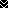 